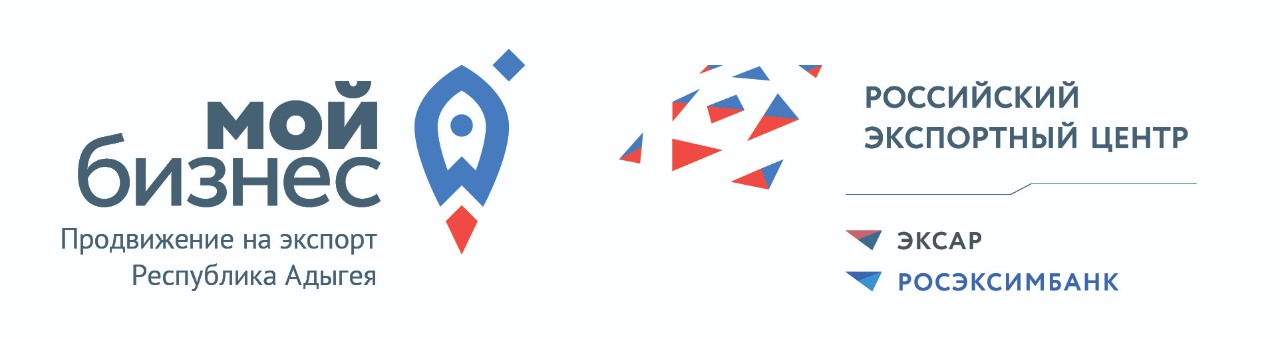 Директору АНО «ЦПП РА» Чич А.Ю.Заявка на оказание комплексной услуги по сопровождению экспортного контракта* — Услуга может быть оказана в случае наличия иностранного покупателя на товар (работу, услугу), а также при условии отсутствия запретов и непреодолимых препятствий для экспорта товаров (работы, услуги) субъекта малого и среднего предпринимательства на рынок станы иностранного покупателя (п. 13.1 Приказа Минэкономразвития России от 18.02.2021 г. №77 (в ред. Приказа Минэкономразвития России от 25.03.2022 г. №151)Перечень базовых и дополнительных услуг, входящих в состав комплексной услуги:Необходимо выбрать не менее одной дополнительной услуги.Заявитель подтверждает, что на момент предоставления заявки соответствует требованиям, предъявляемым к субъектам малого и среднего предпринимательства в соответствии со ст. 4 Федерального закона от 24.07.2007 № 209-ФЗ «О развитии малого и среднего предпринимательства в Российской Федерации».В соответствии с требованиями ст.6, 9 Федерального закона от 27.07.2006 г. № 152-ФЗ «О персональных данных», в целях получения государственной поддержки, Заявитель подтверждает свое согласие на обработку персональных данных, в частности: фамилия, имя, отчество, контактный телефон, адрес электронной почты. Настоящие согласие предоставляется на осуществление любых действий в отношении персональных данных, включая (без ограничения) сбор, систематизацию, накопление, хранение, уточнение (обновление, изменение), использование, распространение (в том числе передачу), обезличивание, блокирование, уничтожение и совершение действий, предусмотренных п. 3 ч. 1 ст. 3 Федерального закона от 27 июля 2006 года № 152-ФЗ от 27.07.2006  Автономной некоммерческой организации  «Центр поддержки предпринимательства Республики Адыгея», Министерству экономического развития и торговли Республики Адыгея,  АО «Российский экспортный центр».Заявитель подтверждает свое согласие на размещение содержащихся в настоящем заявлении наименования юридического лица, контактных данных, сферы деятельности и пр. информации в Реестре экспортёров Республики Адыгея, а также в перечне обращений предпринимателей с результатами мониторинга работы по ним на сайте АНО «ЦПП РА» В случае если субъект МСП / Получатель услуги в течение 3 (трех) лет, предшествующих обращению за очередной комплексной и (или) самостоятельной услугой, указанной в пунктах 13.1 - 13.9 и 15 - 18 Приказа Минэкономразвития РФ № 77 от 18.02.2021 г. (далее -Приказа), получил не менее 3 (трех) комплексных и (или) самостоятельных услуг, указанных в пунктах 13.1 - 13.9 и 15 - 18 Приказа, и при этом не заключил ни одного экспортного контракта по результатам получения указанных услуг, ЦПЭ вправе отказать субъекту малого и среднего предпринимательства в получении комплексной и (или) самостоятельной услуги, указанной в пунктах 13.1 - 13.9 и 15 - 18 Приказа___________________                             ___________________                  _________________________          (должность)			            (подпись, м.п.)				(Ф.И.О.)*- Заявку подписывает руководитель организации согласно ЕГРЮЛ / индивидуальный предпринимательЗаполняется сотрудниками ЦПЭ:Заявка получена «_____» ____________ 202__ г.		______________ /_____________________								       (подпись)                      (ФИО)Заявка принята на исполнение / Заявка отклонена«_____» _______________ 202__ г. 				_____________ / ______________________								      (подпись)                      (ФИО)Дата заполненияНаименование организацииРазмер организацииМалое                                 Крупное  Среднее                              Микро     Юридический адресИННУкажите вид деятельности, код ОКВЭДВедение экспортной деятельностиДа        Нет        Нет, но есть в планах  Год начала ведения экспортной деятельностиФ.И.О. руководителя, должностьКонтактное лицо, (Ф.И.О., должность)ТелефонE-mailАдрес интернет-сайта организацииЦелевой рынок (указать страну иностранного покупателя)Описание продукции или услугКод ТНВЭД в соответствии с классификационным решением или применительной практикой (до 10 знаков)Наименование иностранного покупателя (страна нахождения, адрес, Ф.И.О. контактного лица, электронная почта, номер телефона) *Существуют ли запреты и непреодолимые препятствия для экспорта товара (работы, услуги) на рынок страны иностранного покупателя *Да     Нет   Нужна консультация   Базовые (Б) и дополнительные (Д) услуги(Б) содействие в подготовке проекта экспортного контракта(Б) содействие в правовой экспертизе экспортного контракта(Д) адаптация и перевод упаковки товара, перевод текста экспортного контракта, других материалов субъекта малого и среднего предпринимательства на английский язык и (или) язык иностранного покупателя, а также перевод материалов, содержащих требования иностранного покупателя товаров (работ, услуг), на русский язык(Д) содействие в определении условий и расчета логистики экспортной поставки(Д) содействие в проведении переговорного процесса с иностранным покупателем в целях согласования условий экспортного контракта, а также его последующей реализации в целях обеспечения отгрузки товара в соответствии с экспортным контрактом и получения валютной выручки от иностранного покупателя на условиях, указанных в экспортном контракте, включая ведение коммерческой корреспонденции, телефонные переговоры и (или) переговоры с использованием видео-конференц-связи, в том числе последовательный перевод переговорного процесса(Д) содействие субъекту малого и среднего предпринимательства в оформлении документов в рамках прохождения таможенных процедур(Д) консультирование по вопросам налогообложения и соблюдения валютного регулирования и валютного контроля(Д) содействие в размещении и хранении продукции субъекта малого и среднего предпринимательства в местах временного хранения за рубежом на срок не более 6 (шести) месяцев площадью не более 100 (ста) квадратных метров на одного субъекта малого и среднего предпринимательства.